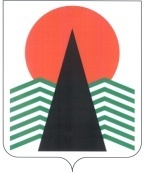  Администрация Нефтеюганского районаТерриториальная комиссияпо делам несовершеннолетних и защите их правПОСТАНОВЛЕНИЕ № 91 24 ноября 2016 года, 10 – 15 ч. г. Нефтеюганск, 3 мкрн., д. 21, каб. 430зал совещаний администрации Нефтеюганского района,(сведения об участниках заседания указаны в протоколе №42 заседания территориальной комиссии)О принимаемых мерах по защите имущественных прав детей-сирот и детей, оставшихся без попечения родителей  Заслушав и обсудив информацию по вопросу, предусмотренному планом работы территориальной комиссии по делам несовершеннолетних и защите их прав Нефтеюганского района на 2016 год, территориальная комиссия установила:В соответствии с Федеральным законом от 24.04.2008г. №48-ФЗ  «Об опеке и попечительстве», Федеральным законом от 21.12.1996г. №159-ФЗ «О дополнительных гарантиях по социальной защите детей-сирот и детей, оставшихся без попечения родителей», Законом Ханты-Мансийского автономного округа-Югры от 20 июля 2007г.  №114-оз «О наделении органов местного самоуправления муниципальных образований Ханты-Мансийского автономного округа-Югры отдельными государственными полномочиями по осуществлению деятельности по опеке и попечительству», отдел по опеке и попечительству  администрации Нефтеюганского района осуществляет полномочия по защите имущественных прав детей-сирот и детей, оставшихся без попечения родителей. В соответствии с постановлением Правительства Ханты-Мансийского автономного округа-Югры № 273-п от 03.08.2012, в целях обеспечения сохранности  жилых помещений и обеспечения их надлежащего санитарного и технического состояния в отделе по опеке и попечительству ведётся Реестр жилых помещений, нанимателями или членами семей нанимателей по договорам социального найма либо собственниками, которых являются дети-сироты и дети, оставшиеся без попечения родителей по месту жительства (месту пребывания). В отделе по опеке и попечительству администрации Нефтеюганского района состоит на учёте 137 детей – сирот и детей, оставшихся без попечения родителей, проживающих в приемных семьях и в семьях опекунов. Из 137 детей-сирот и детей, оставшихся без попечения родителей, закреплено право пользования  жилыми помещениями у 42 детей (27 жилых помещений) и данные жилые помещения внесены в Реестр жилых помещений. Из 42  детей являются собственниками 13 детей, из которых у 9 детей жилые помещения находятся за пределами Нефтеюганского района, членами семей нанимателей являются 29 детей-сирот и детей, оставшихся без попечения, из них у 19 детей закреплено право пользования  жилыми помещениями  за пределами Нефтеюганского района. Специалистами отдела по опеке и попечительства ежегодно проводятся обследования жилых помещений, где собственниками или членами семей нанимателей являются дети-сироты и дети, оставшиеся  без попечения родителей. Проведено обследование 10 жилых помещений на территории Нефтеюганского района (задолженность по коммунальным услугам отсутствует, ремонта жилых помещений не требуется) и 2 жилых помещения будут обследованы в декабре 2016 года. Также направляются запросы в органы опеки и попечительства на другие территории, где за детьми сохранено  право пользования жилыми помещениями, с целью проведения обследования, о предоставлении информации о задолженности по коммунальным услугам и о проживающих гражданах в данных помещениях. В 2016 году было  направлено 15 запросов по 15 жилым помещениям. Получены ответы по 6 жилым помещениям, из которых 4 находятся в удовлетворительном состоянии (задолженность по коммунальным услугам отсутствует), 2 жилых помещения признаны непригодными для проживания. В настоящее время ведётся работа с законными представителями по установлению факта невозможности проживания в данных жилых помещения (ЯНАО, Кемеровская область) и решению вопроса о постановке детей на учет  (до 14 лет) или в список (с 14 лет) детей-сирот и детей, оставшихся без попечения родителей, которые подлежат обеспечению жилыми помещениями специализированного  жилищного фонда по договорам найма  специализированных жилых помещений. Органы опеки и попечительства осуществляют надзор за деятельностью опекунов и попечителей, приемных родителей, усыновителей, организаций, в которые помещены под надзор дети-сироты и дети, оставшиеся без попечения родителей в части проверки условий жизни несовершеннолетних, соблюдения их прав и законных интересов, обеспечения сохранности их имущества, в том числе по взысканию алиментов на содержание детей, оставшихся без попечения родителей. Для этого ведется реестр граждан, ограниченных, либо лишенных родительских прав, являющихся должниками по уплате алиментов детям-сиротам и детям, оставшимся без попечения родителей. Осуществляется ежеквартальный мониторинг ситуации по выплате алиментов, ведется сверка по должникам с отделом судебных приставов по г. Нефтеюганску и Нефтеюганскому району. По вопросам обеспечения, защиты и восстановления прав детей-сирот и детей, оставшихся без попечения родителей, их законные представители обращаются в отдел по опеке. Специалисты отдела оказывают законным представителям необходимые консультации, в ходе которых, для непосредственной защиты и восстановления прав опекаемых детей, разъясняется законодательство, оказывается помощь в составлении и оформлении заявлений о замене взыскателя в исполнительном производстве, писем в судебные органы по розыску должников. С целью информирования и разъяснения требований норм законодательства в части защиты имущественных прав несовершеннолетних опекаемых 23 августа и 18 ноября 2016 года на базе Комплексного центра социального обслуживания населения «Забота» проведены собрания с опекунами, попечителями и приемными родителями. Основными причинами низкого процента выплачиваемых алиментов являются злостное уклонение родителей, лишенных родительских прав, от выполнения алиментных обязательств, алкоголизм, отсутствие доходов у лиц, ведущих асоциальный образ жизни, нигде не работающих, находящихся в местах лишения свободы или в розыске, а также недостаточная работа подразделений УФССП по розыску и принудительному взысканию задолженности с неплательщиков алиментов.	Количество детей проживающих в семьях  и имеющих право на получение алиментов от родителей, лишенных родительских прав (в том числе ограниченных) в судебном порядке – 89, из них:  получающих алименты от родителей – 20 детей.В 2016 году было подано 9 исковых заявлений о лишении (ограничении) родительских прав с взысканием алиментов, которые удовлетворены в полном объеме. Право на получение пенсии по потере кормильца имеют 64 ребенка, оформлены законными представителями   своевременно, получателями пенсии по инвалидности являются 5 детей, фактов нарушения сроков  переосвидетельствования не выявлено. В настоящее время  отделом по опеке  и попечительству ведется работа  по информированию опекунов, попечителей, приемных родителей по вопросу использования средств  материнского капитала. Так 18 ноября 2016 года на собрание  замещающих родителей был приглашен представитель Управления Пенсионного фонда в городе Нефтеюганске для освещения вопроса по средствам материнского капитала. 	В целях защиты прав детей-сирот и детей, оставшихся без попечения родителей территориальная комиссия  п о с т а н о в и л а: 	1. Отделу по опеке и попечительству администрации Нефтеюганского района (В.В. Лобанкова) направить в адрес Отдела судебных приставов по г.Нефтеюганску и Нефтеюганскому району  (С.А.Горбенко), Отдела судебных приставов по г. Пыть-Ях (Г.Н.Большаков) форму  Акта сверки  данных по исполнению исполнительных документов о взыскании алиментов на детей-сирот и детей, оставшихся без попечения родителей.	Срок: до 10 декабря 2016 года.	2. Отделу судебных приставов по г.Нефтеюганску и Нефтеюганскому району   (С.А.Горбенко), Отделу судебных приставов по г. Пыть-Ях (Г.Н.Большаков) организовать работу по направлению в адрес отдела по опеке и попечительству Актов сверки данных по исполнению исполнительных документов о взыскании алиментов на детей-сирот и детей, оставшихся без попечения родителей.		Копию писем, в указанные сроки, с целью контроля исполнения данного постановления направлять в адрес территориальной комиссии по делам несовершеннолетних и защите их прав Нефтеюганского района по факсу (3463)250277.	Срок: 24 декабря 2016 года (сверка за 2016 год);		24 март 2017 года (за 1 квартал 2017 года);		24 июня 2017 года (за 2 квартал 2017 года);		24 сентября 2017 года (за 3 квартал 2017 года);		24 декабря 2017 года (за 2017 год).Председатель территориальной комиссии                                                  В.Г.Михалев